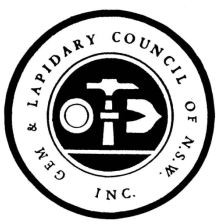 GEMKHANA 2022COMPETITION SCHEDULE AND CONDITIONSGEMKHANA 2022 – COMPETITION SCHEDULE AND CONDITIONS GENERAL CONDITIONSThis is a Level 3 Competition and will be judged in accordance with the rules and definitions of the Competitor & Judging Manual for Lapidary and Allied Competitions Issue no. 8 April 2015. (referred to in this Schedule as the Manual), unless otherwise stated in this Schedule.All competitors are advised to familiarise themselves with all the “Conditions for Competitors” in the Manual (particularly pages 5 to 13)Competitors should be aware of, or check their eligibility to enter a Novice or Intermediate Division either by: -Reading Section B4 of the manual (pages 6 & 7) relating to Competition Divisions, or bychecking the updated results list on the AFLACA website (http://aflaca.org.au)Enquiries, correspondence and ALL POSTAL ENTRIES relating to this Competition should be directed to:GEMKHANA Competition Committee 2022P.O. Box 109 Gymea NSW 2227Phone enquiries to Colin Wright: 0418 286 003Maximum number of entries allowed is two (2) per person per section except for Showcase Sections where only one entry per person is allowed.It is the Competitor’s responsibility to ensure that their entries are entered in the correct section and that the sections are correctly marked on the Entry Form. If in doubt ring the Competition Committee.However, the Competition Committee may transfer an entry into another section if they are of the opinion that it has obviously been enter in the incorrect section.Entry Fees: - $1.00 per entry for the first 10 entries, thereafter free. (Payable by cheque or money order to Gem & Lapidary Council of NSW Inc)All entries not being collected in person at the GEMKHANA must be accompanied by the cost of return post or pre-paid post bag included with the entry form (see Page 13).While every care will be taken, the GEMKHANA 2022 Committee will not accept any responsibility for the loss or damage of any entries or exhibits that may occur in transit or whilst in the possession of the GEMKHANA 2022 committee.Competitors and exhibitors are responsible for the insurance of their entries or exhibits while in transit, and whilst in the possession of the GEMKHANA 2022 Committee.How to enter the Competition – Sections 1 to 4, 8 to 13 and 18 to 26Package up your entries to cushion them from damage whilst in transit – also see SC3.Fill out an official entry form – see page 13 of this Schedule.If you want acknowledgement of receipt of your entries, include a stamped, self- addressed envelope.Organise a cheque or money order payable to the Gem & Lapidary Council of NSW Inc for the entry fees (and return express postage if you are not collecting the entries in person at the Gemkhana.Submit your Entries + Entry Form + All fees to the Competition Committee. This can either be: -By Express post toGEMKHANA 2022 CommitteeP.O. Box 109 Gymea NSW 2227They must be received by Friday 19th August 2022By hand delivery toPort Hacking Lapidary Club Rear 39 Gymea Bay Rd., GymeaBetween 8.00 am and noon on Saturday 20th August 2022NOTE that late entries will not be eligible for competition and will be returned.How to Enter the Competition – Sections 5, 16, 17, 29, 32, 34 and showcasesSend your Entry Form and All Entry Fees to arrive by Friday 19th August 2022 to:-GEMKHANA 2022 Competition CommitteeP.O. Box 109 Gymea NSW 2227Hand deliver the entries to the Competition committee in the Competition Hall at theGEMKHANA 2022 VENUE between 1pm and 5pm on Friday 23rd September 2022Note that entries in Sections 29, 32 & 34 must be set up and ready in the Exhibition Hall by 5.00pm Friday 23rd September 2022Judging, Judging Sheets and Entry PickupEntries in Sections 1 to 4, 8 to 13, 18 to 26 will be judged prior to the GEMKHANA.Entries in Sections 5, 16, 17, 29, 32, and 34 will be judged at the GEMKHANA.Judging Sheets may be collected from the Competition Office between 10am and 12 noon on Sunday 25th September 2022Entries may be collected between 6pm and 7pm on Sunday 2nd September 2022Entries not collected will be returned to the competitor in the manner specified on the entry form together with the applicable judging sheets.  SPECIAL CONDITIONS (SC)SCI – Sizes and TolerancesWhere an entry does not conform to the size conditions in this Schedule or the Manual it will be ruled ineligible and not judged. Refer to section definitions in the Schedule and the Manual for allowable tolerances.SC2 – Carving (Section 5)Each entry must have a label which best describes the exhibit for the viewer’s interest including the material used. These labels will not be judged.SC3 - Facet Entries (Section 8 to 11)All chosen designs have either been previously used in competitions or have been successfully test cut using instructions givenALL Facets are FLAT, any entry with Concave or Curved facets (except Section 8A continuous girdle) will be disqualified and will NOT be judged.Minimum size is 6mm measured across shortest axis of outline shape at the girdle, or as indicated on design sheet.Each faceted stone must be entered in a display box and this box must contain a label which contains only the following details:Section NumberMaterial usedColour of materialSizeSC4 – Tumbled Stones (Section 12A)Please read page 19 (D2.2) and page 55 (D12.1) of the Manual for definition of this section.SC5 – Jewellery (Sections 18 – 26)Competitors should carefully read Part E of the Manual in relation to all Jewellery Sections.TROPHIES AND MEDALLIONSMedallions and prize cards will be awarded for 1st, 2nd, and 3rd placed entries. Highly Commended will receive a prize card only.At the Committee’s discretion, where there are insufficient entries in a Novice or Intermediate Sections, a Special Award May be nominated and such an award will not exclude a competitor from entering the same section in future competitions.To be eligible in winning a ‘Dick Moppett Trophy: in faceting, entries must achieve a minimum of 70 points for Novice and 90 points for Open.Annual Trophies may be awarded in the following categories: -SPECIAL ONE-OFF TROPHIESDonated by Gem & Lapidary Council of NSWSection N-1A.3 Novice Standard Cabochon -C/S-Highest Score Section O-13.1 Open Polished Face-Flat Surface-Highest Score Section N-19A.2 Novice Cast Jewellery not intended to includeLapidary, Fossil or Mineral Item/s-Highest ScoreTHE JOAN BALL TROPHIESSection O-26B.1	Open Enamelled Jewellery without Mount-Highest ScoreSection O-17.1	Open Novelty Gemcraft-Highest ScoreTHE ALAN COULTON TROPHYSection O-20A.1	Open Cast Jewellery using Natural Objects as Patterns-Highest ScorePerpetual Trophies may be awarded for the following :-THE BORIS NOVIC TROPHYSection 0-2A.1	The competitor with the highest score in Section O-2A.1 Double Standard Cabochon – C/STHE DICK MOPPETT TROPHY – NOVICESections N-8B.3  &	N-9A.3	For the Novice competitor with the highest aggregate point for two (2) faceted stones - one shall be STANDARD BRILLIANT and the other a STANDARD STEP CUT. Note that each entry must achieve a minimum standard of 70 points.THE DICK MOPPETT TROPHY – OPENSections O-8B.1 & O-9A.1 For the Open Competitor with the highest aggregate points for two (2) faceted stones – one shall be STANDARD BRILLIANT and the other a STANDARD STEP CUT. Note that each entry must achieve a minimum standard of 90 points.THE ARTHUR ROFFEY TROPHY for “BEST MINERAL IN SHOW”(As selected by the donor)THE FRANK LANDER TROPHY for MOST SUCCESSFUL COMPETITORPoints are awarded as:- 1st place – 6 points 2nd place – 4 points 3rd place – 2 points . Highly Commended = 1 point. Special Award – 6 pointsTHE FRANK HALL TROPHY for MOST SUCCESSFUL CLUBPoints awarded as:- 1st place – 6 points, 2nd place – 4 points, 3rd place – 2 points.Highly commended – 1-point, Special award – 6 points. Entries within75% of the winning entry’s score – 1 point.GEMKHANA 2022 – COMPEITION SCHEDULE AND CONDITIONSJudging will be in accordance with the AFLACA Competition and Judging Manual Issue No. 8 O= Open	I = Intermediate	N = Novice	J = Junior	TR = TrophyC/S = Craftsmanship    A/A = Aesthetic Appeal	SC = Special Condition AppliesStandard Cabochon – Must not pass through a 15mm hole (SCI)TRFancy Cabochon – Minimum Dimension to be not less than 30mm on the longest Dimension across the outline shape (SCI)Double Standard Cabochon - must not pass through a 15mm hole (SCI)Double Fancy Cabochon – Must not pass through a 15 mm hole (SCI)Freeform – Must not pass through 15mm hole (SCI)Freeform – Must not pass through 10mm hole (SCI)Opal Doublets- Must not pass through 10mm hole (SCI)O-4A	Opal Doublet – Flat TopO-4B	Opal Doublet – Domed TopCarving – Hardness under 4 – Minimum size 50mm on the longest dimension (excluding base or mount) – Maximum size 300mm (including base of mount) (SCI and SC2)O-5A.1	Carving – 3 dimensionalN-5A.2	Carving – 3 dimensionalCarving – Any Hardness – Minimum size 50mm on the longest dimension (excluding base or mount) Maximum size 300mm (including base or mount) (SC1 and SC2)O-5B.1	Carving – in reliefN-5B.2	Carving – in reliefCarving – any hardness – minimum size 50 mm on the longest dimension (excluding base or mount) – maximum size 300mm (including base or mount) (SCI and SC2)O-5E.1	Carving not otherwise specified in Groups 5A to 5D N-5E.2	Carving not otherwise specified in Groups 5A to 5DFacet Cuts – Minimum size 6mm on shortest axis of outline shape – Groups 8, 9, 10 and 11 – (SC1 and SC3)O-8B.1 I-8B.2 N-8B.3   Standard Round Brilliant with Faceted girdle Colourless Topaz	TRO-9A.1 I-9A.2 N-9A.3   Oblong Step Cut with Cut corners   MM Coloured Cubic Zirconia	TRO-10.1	Modified Standard Cut – OLD MINE	MM Colourless TopazO-10.2	Modified Standard Cut – EVENT HORIZON	Any QuartzI-10.3	Modified Standard Cut– FANCY HEXAGONAL BRILLIANT MM Coloured SpinalI-10.4	Modified Standard Cut – SQUARE EMERALD	MM Coloured CorundumN-10.5	Modified Standard Cut – TROTTOLA	Any QuartzN-10.6	Modified Standard Cut – SIMPLE ROUND BRILLIANT	Any QuartzTumbled Stones – must not be able to pass through a 15mm diameter hole (SC4)Polished Face – Minimum size 50mm across shortest axis – Maximum size 300mm on any dimensionGem Trees - must fit in 300mm cube but must not fit in a 150mm cube (SC1)O-16.1	Gem TreeN-16.2	Gem TreeNovelty Gemcraft – Minimum size 50mm on the longest dimension excluding base (SC1)O-17.1	Novelty Gem craft	TRN-17.2	Novelty Gem craftHand Fabricated and Wire Wrapped Jewellery (SC5)O-18A.1	Hand Fabricated Jewellery	NOT intended to include Lapidary, Fossil or Mineral Specimen (s)I-18A.2	Hand Fabricated Jewellery – NOT intended to include Lapidary, Fossil or Mineral Specimen (s)N-18A.3	Hand Fabricated Jewellery – NOT intended to include Lapidary, Fossil or Mineral Specimen (s)O-18B.1	Hand Fabricated Jewellery-- WITH lapidary Item (s) cut and set by entrant I-18B.2	Hand Fabricated Jewellery – WITH lapidary item(s) cut and set by entrant N-18B.3	Hand Fabricated Jewellery – WITH lapidary item(s) cut and set by entrantO-18E.1	Wire Wrapped Jewellery-	WITH Lapidary, Fossil or Mineral Items(s) prepared/set by entrantN-18E.2	Wire Wrapped Jewellery	WITH Lapidary. Fossil or Mineral Item (s) prepared/Set by entrantCast Jewellery – using Patterns, mould or Dies MADE BY ENTRANT (SC5)O-19A.1	Cast Jewellery	NOT intended to include Lapidary Fossil or Mineral Item(s)N-19A.2	Cast Jewellery	NOT intended to include Lapidary Fossil or Mineral Item(s) TRMetal Clay Jewellery – using Patterns, Moulds or Dies MADE BY ENTRANT(SC5)O-19E.1 Metal Clay Jewellery NOT intended to include Lapidary, Fossil or Mineral Item(s) N-19E.2 Metal Clay Jewellery NOT intended to include Lapidary Fossil or Mineral Item(s)Cast Jewellery – using Natural Objects as Patterns (SC5)O-20A.1	Cast Jewellery	NOT intended to include Lapidary Fossil or Mineral Item(s)	TRN-20A.2	Cast Jewellery	NOT intended to include Lapidary Fossil or Mineral Item(s)Metal Clay Jewellery – using natural Object as Patterns (SC5)O-20E.1	Metal Clay Jewellery NOT intended to include lapidary, fossils or minerals N-20E.2	Metal Clay Jewellery NOT intended to include lapidary, fossils or mineralsCast Jewellery – using Commercial Wax Models or Patterns (SC5)Metal Clay Jewellery – using Commercial Wax Models or Patterns (SC5)O-21G.1	Metal Clay Jewellery WITH Commercial Lapidary Item(s) set by Entrant N-21G.2	Metal Clay Jewellery WITH Commercial Lapidary Item(s) set by EntrantCombined Jewellery – with Lapidary Items cut and set by Entrant	(SC5)O-23B.1	Combined Jewellery WITH lapidary items cut & set by EntrantEnamelled Jewellery in Hand Fabricated Setting (SC5)O-24A.1	Enamelled Jewellery in hand fabricated setting N-24A.2	Enamelled Jewellery in hand fabricated settingCommercial Mount Jewellery (SC5)O-25.1	Commercial Mount Jewellery WITH Lapidary item(s) cut and set by entrant I-25.2	Commercial Mount Jewellery WITH Lapidary item(s) cut and set by entrant N-25.3	Commercial Mount Jewellery WITH Lapidary item(s) cut and set by entrantEnamelling Sections (SC5)O-26A.1	Enamelled Jewellery in Commercial Mount N-26A.2	Enamelled Jewellery in Commercial Mount0-26B.1	Enamelled Jewellery without Mount	TRN-26B.2	Enamelled Jewellery without Mount O-26C.1	Enamelling – non-JewelleryN-26C.2	Enamelling – non-JewelleryGEMKHANA 2022 OFFICIAL COMPETITION FORMMail to: The Competition Committee PO Box 109, Gymea NSW 2227Postal Entries: All Entry Forms and fees- must be RECEIVED BY THE COMMITTEE by Friday 19th August 2022 Hand delivered: Entries-Saturday 20th August 2022 (8.00am to Noon) at Port Hacking Lapidary Club COMPETITOR DETAILS	Name: .............................................................................................................Email:  ......................................................................................................................................................Address ....................................................................................................................................................State: …………………………  Postcode…………………. Personal Contact No ...................................................Full Club Details: ......................................................................................................................................For Juniors Only, Date of Birth: …../…../	(NB: Must be under 16 at 16th August 2022)ENTRY SUMMARY AND FEES	( Cheques made payable to Gem and Lapidary Council of NSW Inc) No of Entries: …………………………………  Are entries to be returned by mail?  (Circle)	Yes/NoEntry Fees-$1.00 per entry for first ten entries, thereafter free	Amount $..................................Return Postage- Registered	$..................................Total Amount Enclosed	$.................................Signature of Competitor: ....................................................................GEMKHANA 2022Section: O-8B.1 I-8B.2 N-8B.3Material: Colourless TopazFacets: 57 + 16 Girdle (Crown = 33 Pavilion = 24)Meets: 57 (Crown = 32 Pavilion = 25)7	4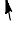 Angles for R.I. = 1.610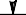 8-fold, mirror-image symmetry 96 indexL/W = 1.000 T/W = 0.536 U/W = 0.536P/W = 0.435 C/W = 0.156Vol./W³ = 0.205PAVILIONCROWN14GEMKHANA 2022Section : O-9A-1 I-9A-2 N-9A-3Material : MM Coloured Cubic ZirconiaFacets : 45 + 8 Girdle =53 (Crown 25 Pavilion =20)Meets : 44 (Crown = 24 Pavilion = 20)4854	4260	36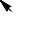 66	3072	JI  F C	24	P278	G 	HE	18 	D	B 	A	84	12P190	6<96>Angles for R.I. = 2.160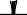 2-fold, mirror-image symmetry 96 indexL/W = 1.330 T/W = 0.812 U/W = 0.482P/W = 0.604 C/W = 0.223Vol./W³ = 0.555PAVILIONP1	90.00°	96-48	Set length of stone P2	90.00°	24-72	Set width of stone P3	56.00°	96-48	Set girdle lineP4	56.00°	24-72	Level girdleP5	49.00°	96-48	Cut width (approx 1/3rd) P6	49.00°	24-72	Meet P5P7	42.00°	96-48	Cut width (approx 1/3rd) P8	42.00°	24-72	Meet P7P9	49.00°	12-36-60-84   Meet P8-P7P10  56.00°	12-36-60-84  Meet P6-P5P11   90.00°	12-36-60-84 Level girdle CROWNGEMKHANA 2022Section: O-10.1Material: Colourless TopazFacets: 81 + 8 Girdle = 89 (Crown = 33 Pavilion = 48)Meets: 49 (Crown = 24	Pavilion = 25)60	48	36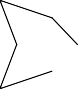 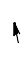 72	2484	12OLD MINEDesigner : Steve & Nancy Attaway Angles for R.I. = 1.61081 + 8 girdles = 89 facets4-fold, mirror-image symmetry 96 indexL/W = 1.000 T/W = 0.523 U/W = 0.523P/W = 0.491 C/W = 0.131Vol./W³ = 0.239PAVILION1	53.77°	03-21-27-45- Cut to TCP51-69-75-932	90.00°	03-21-27-45- Size & level girdle51-69-75-933	48.67°	02-22-26-46- Meet 1 @ girdle50-70-74-944	47.91°	04-20-28-44- Meet 1 @ girdle52-68-76-925	47.74°	01-23-25-47- Meet @ girdle49-71-73-956	41.02°	10-14-34-38- Meet @ girdle58-62-82-867	39.00°	03-21-27-45- Form PCP51-69-75-93CROWNA	33.18°	03-21-27-45- Set girdle thickness51-69-75-93B	28.84°	01-23-25-47- Meet A @ girdle49-71-73-95C	27.45°	05-19-29-43- Meet A @girdle53-67-77-91D	24.79°	03-21-27-45- Meet A, B, C 51-69-75-93E	0.00°	Table	Meet B, C, D16GEMKHANA 2022Section:O-10.2 Material: Any QuartzFacets: 67 + 15 Girdle (Crown = 37	Pavilion = 30)Meets: 55 (Crown = 30	Pavilion = 25)64	32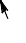 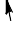 72	2480	1688	8<96>EVENT HORIZONDesigner : Arya Akhavan Angles for R.I. = 1.54067 + 15 girdles = 82 facets3-fold, mirror-image symmetry 96 indexL/W = 1.011 T/W = 0.531 U/W = 0.495P/W = 0.429 C/W = 0.176Vol./W³ = 0.19017GEMKHANA 2022Section: I-10.3Material: MM Coloured SpinelFacets: 49 + 12 Girdle = 61 (Crown = 25 Pavilion = 24)Meets: 43 (Crown = 24	Pavilion = 19)4856	40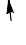 64	3272	C4	24C380	C2	16C188	8<96>FANCY HEXAGONAL BRILLIANTDesigner Jim Perkins Angles for R.I. = 1.72049 + 12 girdles = 61 facets6-fold, mirror-image symmetry524 U/W = 0.454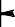 161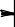 18GEMKHANA 2022Section: I-10.4Material: MM Coloured CorundumFacets: 53 + 8 girdle = 61 (Crown = 29	Pavilion = 24)Meets: 29 (Crown = 16	Pavilion = 13)60	48	3672	2484	<96>	12SQUARE EMERALDDesigner: Jim Perkins Angles for R.I. =  1.760 53 + 8 girdles = 61 facets4-fold, mirror-image symmetry 96 indexL/W = 1.000 T/W = 0.521 U/W = 0.521P/W = 0.441 C/W = 0.142Vol./W³ = 0.264PREFORMPAVILIONP1	36.00°	06-18-30-42- Cut to new PCP54-66-78-90P2	38.95°	03-21-27-45- Meet G1-G251-69-75-93CROWNC3	24.70°	03-21-27-45- Meet C1-C2-G1-G251-69-75-93C4   21.20°	06-18-30-42- Meet C2-C3-G1-G254-66-78-90GEMKHANA 2022Section: N-10.5 Material: Any QuartzFacets: 37 + 8 Girdle = 45 (Crown = 17 Pavilion = 20)Meets: 25 (Crown = 16	Pavilion = 9)4854	4266	30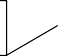 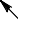 72	247890	6<96>1814	32TROTTOLAAuthor Marco Voltolini Angles for R.I. =  1.540 37 + 8 girdles = 45 facets4-fold, mirror-image symmetry 96 indexL/W = 1.000 T/W = 0.384 U/W = 0.384P/W = 0.520 C/W = 0.195Vol./W³ = 0.297PAVILION1	41.50°	96-06-12-18- FormTCP24-30-36-42-48-54-60-66-72-78-84-902	90.00°	96-24-48-72  Set stone size3	90.00°	12-36-60-84  Set stone size4	60.00°	96-24-48-72 Mett P1-P1 at girdle CROWNNote:- Rotation of Crown spiral in either direction will be eligibleGEMKHANA 2202Section: N-10.6 Material: Any QuartzFacets: 18 + 12 Girdle = 30 (Crown = 25 Pavilion = 18)Meets: 43 (Crown = 24	Pavilion = 19)4856	40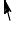 64	3272	C4	24C380	C2	16C188	8<96>SIMPLE ROUND BRILLIANTDesigner: Dennis Anderson Angles for R.I. = 1.54043 + 12 girdles = 55 facets6-fold, mirror-image symmetry 96 indexL/W = 1.000 T/W = 0.344 U/W = 0.298P/W = 0.450 C/W = 0.189Vol./W³ = 0.208PAVILIONGEMKHANA 2022Section: O-11.1Material: Coloured Cubic ZirconiaFacets: 72 + 16 girdle = 88 (Crown = 48 Pavilion = 24)Meets: 66 (Crown = 41	Pavilion = 25)4854	4266	30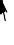 72	2478	1890	6<96>APEX WHEELDesigner: Richard Anderson Angles for R.I. = 2.16072 + 16 girdles = 88 facets8-fold, mirror-image symmetry 96 indexL/W = 1.000P/W = 0.466 C/W = 0.210Vol./W³ = 0.228PAVILION1	44.40°	03-09-15-21-27-33-39-45-51-57-63-69-75-81-87-932	90.00°	03-09-15-21-27-33-39-45-51-57-63-69-75-81-87-933	43.00°	96-12-24-36-48-60-72-84CROWN1	43.50°	03-09-15-21-27-33-39-45-51-57-63-69-75-81-87-932	37.00°	96-12-24-36-48-60-72-843	22.00°	06-18-30-42-54-66-78-904	14.00°	96-12-24-36-48-60-72-845	8.00°	96-12-24-36-48-60-72-84GEMKHANA 2022Section:‐ I‐11.2Material:‐ MM Coloured SpinelFacets:‐60 + 8 Girdle (Crown 42 Pavilion 18)Meets:‐ 32 (Crown 25 Pavilion 7)4856	4072	2488	8<96>2MINI HEXAGON APEXAuthor Norman Steele Angles for R.I. = 1.720 60 + 6 girdles = 66 facets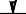 6-fold, mirror-image symmetry 96 indexL/W = 1.155P/W = 0.485 C/W = 0.171Vol./W³ = 0.254PAVILION1	41.00°	04-12-20-28-36-44-	Cut of facets to PCP52-60-68-76-84-922	90.00°	96-16-32-48-64-80	Set stone size3	65.00°	96-16-32-48-64-80	Meet P1-P1 at corners CROWNA	40.00°	96-16-32-48-64-80	Set girdlethicknessB	33.00°	02-14-18-30-34-46-	Meet C1-C1-girdle50-62-66-78-82-94C	28.00°	03-13-19-29-35-45-	Meet C2-C1-C251-61-67-77-83-93D	10.00°	01-15-17-31-33-47-	Meet C1-C2-C349-63-65-79-81-9523GEMKHANA 2022Section: N-11.3 Material: Any QuartzFacets: 30 + 6 girdle = 36 (Crown = 18	Pavilion = 12)Meets: 20 (Crown = 13	Pavilion = 7)4856	4072	2488	8<96>P2APHEXDesigner Jeff Ford Angles for R.I. =  1.540 30 + 6 girdles = 36 facets6-fold, mirror-image symmetry 96 indexL/W = 1.155= 0.230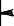 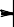 24O-IB.1Fancy CabochonC/S – MookaiteI-IB.2Fancy CabochonC/S – MookaiteN-IB.3Fancy CabochonC/S – MookaiteJ-IB.4Fancy CabochonC/S – Any MaterialO-IB.5Fancy CabochonA/A – Any MaterialI-IB.6Fancy CabochonA/A – Any MaterialN-IB.7Fancy CabochonA/A – Any MaterialJ-1B.8Fancy CabochonA/A – Any MaterialO-2A.1Double Standard CabochonC/S – Any materialTRI-2A.2Double Standard CabochonC/S – Any materialN-2A.3Double Standard CabochonC/S – Any materialO-2B.1Double Fancy CabochonC/S – Any MaterialI-2B.2Double Fancy CabochonC/S – Any MaterialN-2B.3Double Fancy CabochonC/S – Any MaterialO-3.1FreeformC/S – Any MaterialI-3.2FreeformC/S – Any MaterialN-3.3FreeformC/S – Any MaterialJ-3.4FreeformC/S – Any MaterialO-3.5FreeformC/S – Opal SolidN-3.6FreeformC/S – Opal SolidO-11.1Fancy Cut – APEX WHEELMM Coloured Cubic ZirconiaI-11.2Fancy Cut – MINI HEXAGON APEXMM Coloured Cubic ZirconiaN-11.3Fancy Cut - APHEXAny Quartz0-12A.1Tumbled Stones – Preformed ShapeGroup of 3- different materialsN-12A.2Tumbled Stones – Preformed ShapeGroup of 3 – Any materialO-12B.1Tumbled Stones- Natural ShapeGroup of 3- Any materialN-12B.2Tumbled Stones- Natural ShapeGroup of 3- Any MaterialO-13.1Polished Flat SurfaceC/S	TRN-13.2Polished Flat SurfaceC/SJ-13.3Polished Flat SurfaceC/SO-14.1Polished Curved SurfaceA/AN-14.2Polished Curved SurfaceA/AJ-14.3Polished Curved SurfaceA/AO-21B.1Cast JewelleryWITH Lapidary Item(s) Cut and Set by EntrantN-21B.2Cast JewelleryWITH Lapidary Item(s) Cut and Set by EntrantShowcasesO-29B.1Showcase General – LITFossilsO-32A.1 N-32A.2Fossils Non-Display – Any Locality Fossils Non-Display	Any localityO-32B.1Fossils Non-Display	Group of 3 InvertebratesN-32B.2Fossils Non-Display	Group of 3 InvertebratesMineralsO-34A.1Mineral Non-Display	Single Specimen	Any LocalityCabinet SizeN-34A.2Mineral Non-Display	Single Specimen	Any LocalityCabinet SizeO-34A-3Mineral Non-Display	Single Specimen	Any LocalityMiniatureN.34A.4Mineral Non-Display	Single Specimen	Any LocalityMiniatureO-34B.1Mineral Non -Display	Group of Three	Any LocalityThumbnailN-34B.2Mineral Non -Display	Group of Three	Any LocalityThumbnailENTRIES BY SECTION- Postal (by Friday 19/08/22 and Drop off (Saturday 20/08/22ENTRIES BY SECTION- Postal (by Friday 19/08/22 and Drop off (Saturday 20/08/22ENTRIES BY SECTION- Postal (by Friday 19/08/22 and Drop off (Saturday 20/08/22ENTRIES BY SECTION- Postal (by Friday 19/08/22 and Drop off (Saturday 20/08/22ENTRIES BY SECTION- Postal (by Friday 19/08/22 and Drop off (Saturday 20/08/22ENTRIES BY SECTION- Postal (by Friday 19/08/22 and Drop off (Saturday 20/08/22ENTRIES BY SECTION- Postal (by Friday 19/08/22 and Drop off (Saturday 20/08/22ENTRIES BY SECTION- Postal (by Friday 19/08/22 and Drop off (Saturday 20/08/22ENTRIES BY SECTION- Postal (by Friday 19/08/22 and Drop off (Saturday 20/08/22ENTRIES BY SECTION- Postal (by Friday 19/08/22 and Drop off (Saturday 20/08/22Section NoEntries (1or2)Section NoEntries (1or2)Section NoEntries (1or2)Section NoEntries (1or2)Section NoEntries (1or2)O-1A.1I-1A.2N-1A.3J-1A.4O-1A.5I-1A.6N-1A.7J-1A.8O-1B.1I-1B.2N-1B.3J-1B.4O-1B.5I-1B.6N-1B.7J-1B.8O-2A.1I-2A.2N-2A.3O-2B.1I-2B.2N-2B.3O-3.1I-3.2N-3.3J-3.4O-3.5N-3.6O-4AO-4BO-8B.1I-8B.2N-8B.3O-9A.1I-9A.2N-9A.3O-10.1O-10.2I-10.3I-10.4N-10.5N-10.6O-11.1I-11.2N-11.3O-12A.1N-12A.2O-12B.1N-12B.2O.13.1N-13.2J-13.3O-14.1N-14.2J-14.3O-18A.1I-18A.2N-18A.3O-18B.1I-18B.2N-18B.2O-18E.1N-18E.2O-19A.1N-19A.2O-19E.1N-19E.2O-20A.1N-20A.2O-20E.1N-20E.2O-21B.1N-21B.2O-21G.1N-21G.2O-23B.1O-24.1N-24A.2O-25.1I-25.2N-25.3O-26A.1N-26A.2O-26B.1N-26B.2O-26C.1N-26C.2ENTRIES BY SECTIONS- Delivered and Setup by Entrant at Gemkhana (Friday 23/09/22)ENTRIES BY SECTIONS- Delivered and Setup by Entrant at Gemkhana (Friday 23/09/22)ENTRIES BY SECTIONS- Delivered and Setup by Entrant at Gemkhana (Friday 23/09/22)ENTRIES BY SECTIONS- Delivered and Setup by Entrant at Gemkhana (Friday 23/09/22)ENTRIES BY SECTIONS- Delivered and Setup by Entrant at Gemkhana (Friday 23/09/22)ENTRIES BY SECTIONS- Delivered and Setup by Entrant at Gemkhana (Friday 23/09/22)ENTRIES BY SECTIONS- Delivered and Setup by Entrant at Gemkhana (Friday 23/09/22)ENTRIES BY SECTIONS- Delivered and Setup by Entrant at Gemkhana (Friday 23/09/22)ENTRIES BY SECTIONS- Delivered and Setup by Entrant at Gemkhana (Friday 23/09/22)ENTRIES BY SECTIONS- Delivered and Setup by Entrant at Gemkhana (Friday 23/09/22)Section NoEntries1or2SectionNoEntries1or2Section NoEntries1or2Section NoEntries1or2Section NoEntries 1or2O-5A.1N-5A.2O-5B.1N-5B.2O-5E.1N-5E.2O-16.1N-16.2O-17.1N-17.2O-29B.1O-32A.1N-32A.2O-32B.1N-32B.2O-34A.1N-34A.2O-34A.3N-34A.4O-34B.1N-34B.2P142.00°03-09-15-21-27-33-39-45-Cut to form TCP51-57-63-69-75-81-87-93P290.00°03-09-15-21-27-33-39-45-Set stone size51-57-63-69-75-81-87-93P340.00°96-12-24-36-48-60-72-84Meet P1 at girdle a form PCPC146.00°03-09-15-21-27-33-39-45-Set girdle thickness51-57-63-69-75-81-87-93C238.00°96-12-24-36-48-60-72-84Meet C1 at girdleC3C423.00°0.00°06-18-30-42-54-66-78-90TableMeet C1-C2Meet C2-C3A50.00°96-48Set girdle girdle thicknessB50.00°12-36-60-84Level girdleC50.00°24-72Level girdleD40.00°96-48Cut to width requiredE40.00°12-36-60-84Meet DF40.00°24-72Meet EG25.00°96-48Cut to width requiredH25.00°12-36-60-84Meet GI25.00°24-72Meet H	15J0.00°TablePAVILIONCROWNCROWNP1	43.19°06-26-38-58-70-90Cut to TCPC145.00°96-32-64Set Girdle ThicknessP2	90.00°06-26-38-58-70-90Set Stone SizeC245.00°03-29-35-61-67-93Level GirdleP3	41.50°07-25-39-57-71-89Meet P & form PCPC341.95°06-26-38-58-70-90Level GirdleP4	44.04°05-27-37-59-69-91Meet P3C439.84°04-28-36-60-68-92Meet C2, C3 @ girdleP5	45.37°96-32-64Meet P3C534.53°03-29-35-61-67-93Meet C1, C2, C4P6	55.00°03-29-35-61-67-93Meet P1, P4, P5C632.36°02-30-34-62-66-94Meet C1, C2, C4, C5P7	55.00°96-32-64MEET P4, P5, P6C733.98°96-32-64Meet C1, C2, C4, C5, C6P8	90.00°03-29-35-61-67-93Level GirdleC80.00TableP9	90.00°96-32-64Level Girdle40.01°96-24-48-72Cut to TCP90.00°96-24-48-72Set stone width34.04°12-36-60-84Cut to TCP90.00°12-36-60-84Level girdleC136.00°96-24-48-72Set Girdle thicknessC222.25°12-36-60-84Level girdleP347.94°96-24-48-72Meet G1-G2-P2C5	12.00°12-36-60-84Meet C3-C4-C5P438.95°12-36-60-84Level girdleC6	0.00°TableP143.90°04-12-20-28-36-44-52-60-68-76-84-92P290.00°04-12-20-28-36-44-52-60-68-76-84-92P342.00°96-16-32-48-64-80CROWNC1	35.99°	04-12-20-28-36-44-CROWNC1	35.99°	04-12-20-28-36-44-CROWNC1	35.99°	04-12-20-28-36-44-52-60-68-76-84-92C230.00°96-16-32-48-64-80C319.00°08-24-40-56-72-88C40.00°Table